Publicado en Madrid el 24/11/2022 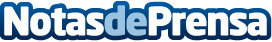 El impacto del data y la IA en el Mundial da un giro a las estrategias deportivas dentro y fuera del terreno de juego En el Mundial de Qatar estas tecnologías se están utilizando para analizar las listas de los seleccionadores, hacer previsiones y valorar el rendimiento de los jugadores durante el campeonato. Expertos de The Valley afirman que el uso del big data y la inteligencia artificial ha dado un giro a la competición gracias a que permite contabilizar cualquier acción del juego y tiene una influencia directa en diferentes aspectos del juegoDatos de contacto:Arantxa Hernandez638721293Nota de prensa publicada en: https://www.notasdeprensa.es/el-impacto-del-data-y-la-ia-en-el-mundial-da Categorias: Inteligencia Artificial y Robótica Fútbol Programación E-Commerce Otros deportes http://www.notasdeprensa.es